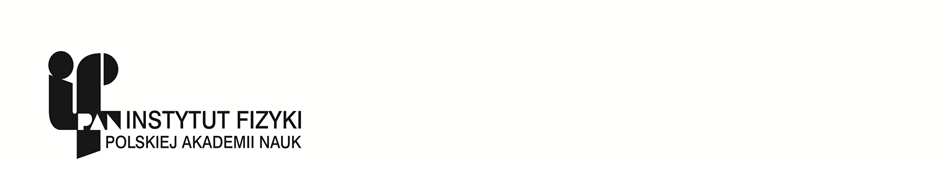 		Załącznik nr 2 do Zapytania ofertowego	FORMULARZ OFERTOWYWarszawa, dnia ........................ r.Zamawiający:Instytut Fizyki Polskiej Akademii Naukul. Aleja Lotników 32/46,02-668 Warszawa
Wykonawca:Adres:……………………………………………………..NIP:……………………………………………………..Nr telefonu: ………………. adres e-mail: ……………………….……..Osoba do kontaktu: ………………………………………………………..………………………………………………………………………………………(adres strony internetowej rejestru z którego Zamawiający pobierze  aktualne zaświadczenie o wpisie do Centralnej Ewidencji i Informacji o Działalności Gospodarczej w formie wydruku ze strony internetowej CEIDG (w odniesieniu do przedsiębiorców będących osobami fizycznymi) lub odpis z rejestru przedsiębiorców Krajowego Rejestru Sądowego)W odpowiedzi na ZAPYTANIE OFERTOWE nr  DZP/ZO/3/2023/AB dotyczące: „Sukcesywnych dostaw papieru do kserokopiarek, drukarek atramentowych i laserowych oraz fabrycznie nowych artykułów biurowych na potrzeby Instytutu Fizyki PAN”, składamy ofertę na asortyment zawarty w formularzu asortymentowo-cenowym na podstawie cen jednostkowych na kwotę ................... zł  brutto (słownie: ............................. złotych) (należy wpisać wartość z wiersza 129 kolumny J „CENA BRUTTO” [DWA MIEJSCA PO PRZECINKU] z formularza asortymentowo-cenowego, stanowiącego załącznik nr 3 do zapytania ofertowego).Podana kwota obejmuje wszystkie koszty wykonania zamówienia.Oświadczamy, że zrealizujemy dostawę w ciągu 3 dni roboczych liczonych od dnia otrzymania zamówienia.W razie wybrania naszej oferty zobowiązujemy się do podpisania umowy na warunkach określonych przez strony oraz w miejscu i terminie określonym przez Zamawiającego przy uwzględnieniu zapisów postanowień umowy stanowiących załącznik nr 4 do zapytania ofertowego.Oświadczam, że nie podlegam wykluczeniu z postępowania na podstawie art. 7 ust. 1 ustawy z dnia 13 kwietnia 2022 r. o szczególnych rozwiązaniach w zakresie przeciwdziałania wspieraniu agresji na Ukrainę oraz służących ochronie bezpieczeństwa narodowego (tj. Dz. U. z 2023 r. poz. 129).Oświadczamy, że od dnia zwarcia umowy, udostępnimy katalog produktów w wersji elektronicznej, dostępny dla Zamawiającego w okresie obowiązywania umowy, zawierający co najmniej asortyment wskazany w wykazie ujętym w Załączniku nr 3 do zapytania ofertowego.Oświadczamy, że jesteśmy związani ofertą przez okres 30 dni.Wykaz załączników:…………………………………………….…………………………………………….…...................................................................        Podpis upoważnionegoprzedstawiciela Wykonawcy